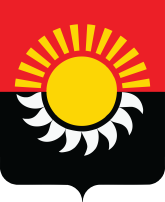 РОССИЙСКАЯ ФЕДЕРАЦИЯКемеровская область-КузбассОсинниковский городской округ Кемеровской области- КузбассаСовет народных депутатов Осинниковского городского округаРЕШЕНИЕ« » 2023г.					                                               № -МНА принято на заседании Совета народныхдепутатов Осинниковского городскогоокруга «»2023 годаО внесении изменений в Положение о бюджетном процессе в Осинниковском городском округе Кемеровской области - КузбассаВ соответствии Федеральным законом от 21 ноября 2022 года № 448-ФЗ «О внесении изменений в Бюджетный кодекс Российской Федерации и отдельные законодательные акты Российской Федерации, приостановлении действия отдельных положений Бюджетного кодекса Российской Федерации, признании утратившими силу отдельных положений законодательных актов Российской Федерации и об установлении особенностей исполнения бюджетов бюджетной системы Российской Федерации в 2023 году», пунктом 2 части 2 статьи 29 Устава Осинниковского городского округа Кемеровской области – Кузбасса Совет народных депутатов Осинниковского городского округа решил:1.  Внести в Положение о бюджетном процессе в Осинниковском  городском округе Кемеровской области - Кузбасса, утвержденное решением Совета народных депутатов Осинниковского городского округа от 25 марта 2021 года № 166-МНА «Об утверждении Положения о бюджетном процессе в Осинниковском городском округе Кемеровской области - Кузбасса» ( далее- Положение) следующие изменения:1.1.Пункт 11 части 2 статьи 5 Положения исключить;1.2. В части 3 статьи 6 Положения слова «по экономике и коммерции» заменить словами « по экономике, инвестиционной политике и развитию бизнеса».2.Направить настоящее решение Главе Осинниковского городского округа для подписания и официального опубликования.3.Опубликовать настоящее решение в газете «Время и жизнь».4.Настоящее решение вступает в силу со дня опубликования.ПредседательСовета народных депутатовОсинниковского городского округа                                                              Н.С. КоваленкоГлава Осинниковскогогородского округа                                                                                             И.В. Романов